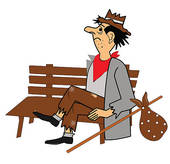 HOBO GAMES!November 21, 2014 (Friday)238 West Mission Road, FallbrookFallbrook Woman’s Club11 AM to 3:00 PM 11:30 AM Hobo Stew Served-2:30 PM Clean Up$10.00 Registration (per person)Invite your friends, neighbors, family and co-workers.   Hobo Games!  is a great way to introduce your friends to Federation.  We’ll have an opportunity for social fun, networking and you’ll be supporting the District too!Do you play table games, cards or dice games on a regular basis?  Invite your friends and reserve a table for four or more!  But we’re not all about games on November 21st.  We’ll have a community service hands-on project available for those who would like to join the fun…but don’t care much for games!RSVP by Nov 10TH (Monday)MAIL Reservation Form & CHECKS (payable to Palomar District) to:Barbara Lerma; 12877 Carriage Road, Poway, CA  92064Need Handicap Parking?  Email Linda for special instructions LIN1326@aol.com 